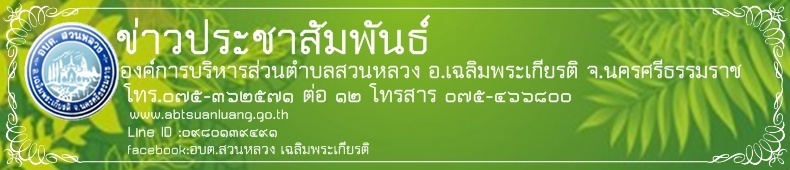 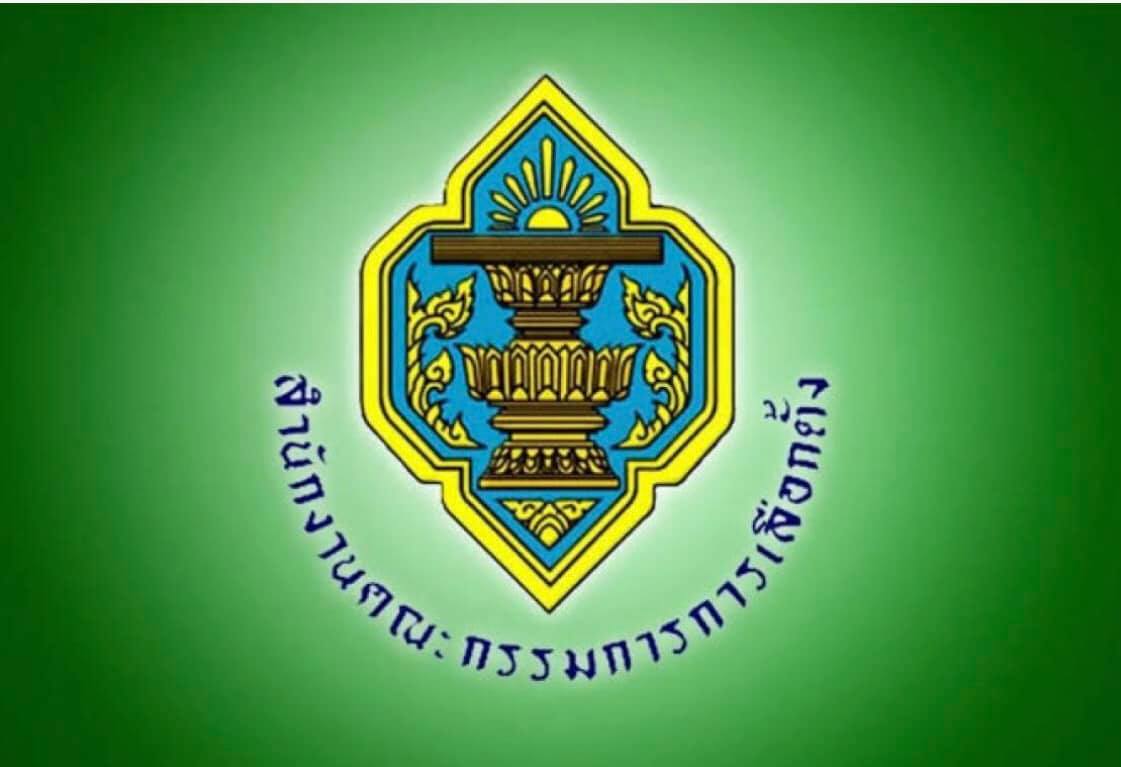 สำนักงานคณะกรรมการการเลือกตั้งประจำจังหวัดนครศรีธรรมราช  ประชาสัมพันธ์เชิญชวนผู้ที่คาดว่าจะสมัครรับเลือกตั้ง หรือผู้สมัครรับเลือกตั้ง ผู้สนับสนุนและผู้ที่เกี่ยวข้องในการเลือกตั้ง เข้าร่วมการประชุมชี้แจงให้ความรู้เกี่ยวกับกฎหมาย ระเบียบ และวิธีปฏิบัติในการเลือกตั้ง ในวันพฤหัสบดี ที่ 7 ตุลาคม 2564       เวลา 09.00-12.00 น. ผ่านโปรแกรม Zoom Cloud Meeting  ณ ห้องประชุมสภาองค์การบริหารส่วนตำบลสวนหลวง ติดต่อสอบถามเพิ่มเติมได้ที่ งานการเลือกตั้ง โทร.075-362177 ต่อ 12 ในวันเวลาราชการ                                            พิชัย ชูกลิ่น ศูนย์ข่าวประชาสัมพันธ์ อบต.สวนหลวง // รายงาน                                                                         5 ตุลาคม 2564